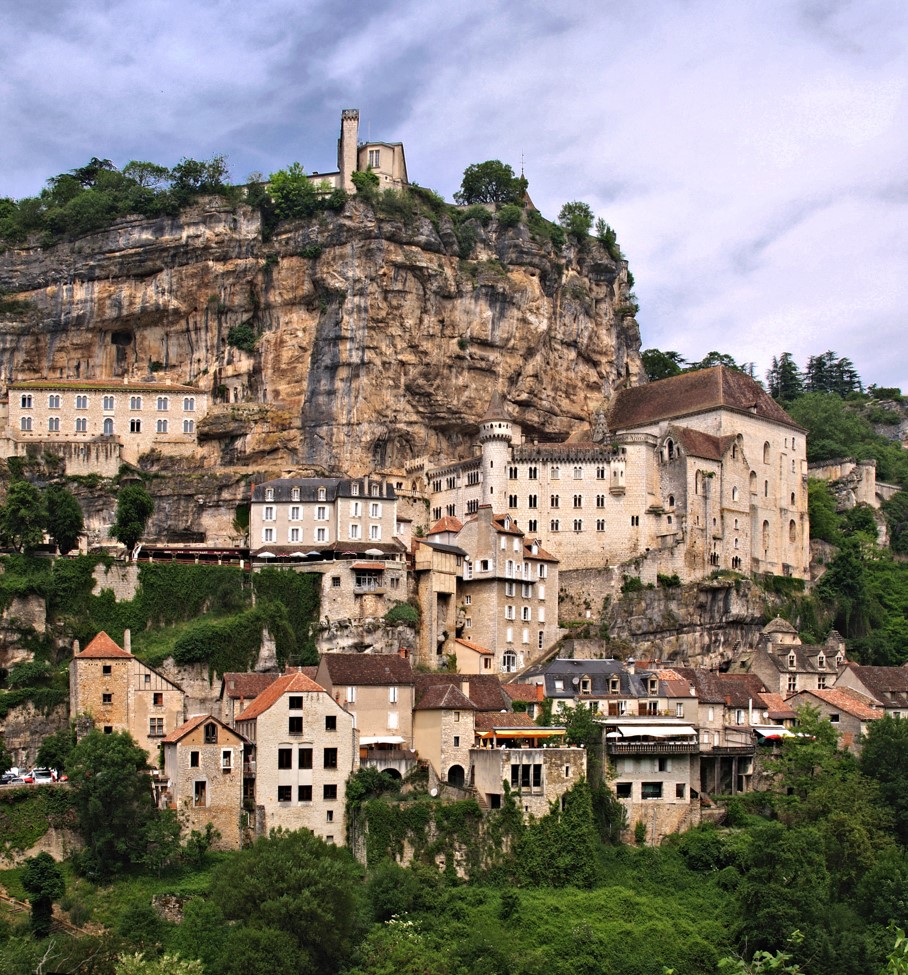 Balade délicieuse à Rocamadour.Rocamadour est un site pittoresque et fabuleux,A sa cime trône un château majestueux.Accrochées à flanc de roche, défiant le vide,Se superposent admirablement maisons et églises,En contrebas, la suite du village s’étale,Il s’étire en longueur sur un fin piédestalContournant le rocher abrupt ébréché et ciselé,Mélange de minéral gris et beige presque doréQui flirte avec les constructions aux murs crèmeEntourés de végétation dans une magie suprême.Le panorama à distance est sublime et somptueux,La végétation diverse propose des verts harmonieuxDans lesquels se détache la clarté du joli bourg.Au soleil couchant, le spectacle est un élixir d’amourAvec le bleu du ciel et du lointain horizonPuis la verdure et l’ombre agressive des bas-fondsQui restituent une fresque divine cousue d’émotions.Une croix très ancienne protège le siteQui détient des trésors sacrés et une architecture typique.Près du château, on se croirait dans un paradis intemporel,La beauté du lieu nous offre un divin délice visuel.Quand la pénombre projette sa noirceur sur le jour,Les constructions s’habillent de blanc et jaune velours.Marie Laborde.